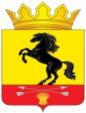                АДМИНИСТРАЦИЯМУНИЦИПАЛЬНОГО ОБРАЗОВАНИЯ       НОВОСЕРГИЕВСКИЙ РАЙОН         ОРЕНБУРГСКОЙ ОБЛАСТИ                 ПОСТАНОВЛЕНИЕ      17 .01. 2023    №  _       19-п__________                  п. НовосергиевкаО порядке проведения оценки эффектив-ности управления  муниципальными  предприятиями, осуществляющими   деятельность  в  сфере жилищно-комму-нального   хозяйства   на  территории   МОНовосергиевский район Оренбургской областиВ соответствии с пунктом 16 комплекса мер («дорожной карты») по развитию жилищно-коммунального хозяйства Новосергиевского района Оренбургской области, утвержденного постановлением администрации Новосергиевского района от 14.04.2015 № 277-п:1. Утвердить:1.1.Критерии и порядок проведения оценки эффективности управления муниципальными унитарными предприятиями, осуществляющими деятельность в сфере жилищно-коммунального хозяйства на территории Новосергиевского района Оренбургской области, согласно приложению №1 к настоящему постановлению.1.2. Форму отчета о достигнутых показателях эффективности управления согласно приложению № 2 к настоящему постановлению.2. Главному специалисту по капитальному строительству администрации Новосергиевского района Карязиной Е.Д.  осуществить сбор и обобщение информации по оценке эффективности управления муниципальными унитарными предприятиями, осуществляющими деятельность в сфере жилищно-коммунального хозяйства на территории муниципального образования Новосергиевского района Оренбургской области за 2022 год.23. Руководителям МУП «Новосергиевское ЖКХ», МУП «Покровский коммунальщик» обеспечить своевременное представление информации для оценки эффективности управления муниципальным унитарным предприятием, осуществляющими деятельность в сфере жилищно-коммунального хозяйства на территории муниципального образования Новосергиевского района Оренбургской области. Фактические показатели эффективности управления муниципальным унитарным предприятием  за  2022  год  представляются в администрацию Новосергиевского района Оренбургской области в срок до 25.01.2023 года.4.  Главному специалисту по информационным технологиям администрации Новосергиевского района Кожимякину В.А. обеспечить в срок до 01.02.2023 года размещение результатов проведения оценки эффективности    управления Предприятием за 2022 год на официальном сайте администрации Новосергиевского района Оренбургской области в сети Интернет.5. Контроль за исполнением настоящего постановления возложить на заместителя главы администрации района по оперативным вопросам                Попова Ю.И.6. Постановление вступает в силу со дня его подписания и подлежит опубликованию на официальном сайте администрации Новосергиевского района.Глава администрации района                                                         А.Д.ЛыковРазослано: Попову Ю.И., Поповой Л.И., Кривошеевой И.И., Карязиной Е.Д., Кожимякину В.А., МУП «Новосергиевское ЖКХ», МУП «Покровский коммунальщик», орготделу, прокурору.	КРИТЕРИИ И ПОРЯДОК оценки эффективности управления муниципальными унитарными предприятиями, осуществляющими деятельность в сфере жилищно-коммунального хозяйства на территории муниципального образования Новосергиевский район Оренбургской области1. Руководители Предприятий по итогам отчетного периода (календарный год):  а) обеспечивают определение  фактически достигнутых за отчетный период  величин  показателей  эффективности  деятельности Предприятия в   соответствии  с     показателями,  предусмотренными  в  приложении №2 к настоящему постановлению;б) представляют  в  администрацию Новосергиевского района Оренбургской области фактические показатели эффективности Предприятия за отчетный период по форме, согласно приложению№2 к настоящему постановлению; в) несут ответственность за достоверность представляемой информации.2. Итоговая оценка эффективности управления Предприятием проводится с учетом показателей эффективности управления Предприятием, приведенных в приложении №2 к настоящему постановлению, по однобалльной системе значений на основании следующих критериев:от 1 до 0,8 баллов - эффективное управление Предприятием;от 0,8 до 0,6 баллов - достаточно эффективное управление Предприятием;от 0,6 до 0,4 баллов - условно-эффективное управление Предприятием с необходимостью совершенствования по отдельным направлениям деятельности;от 0,4 до 0,2 баллов - низкий уровень эффективности управления Предприятием;ниже 0,2 баллов - неэффективное управление Предприятием.3. Расчет итогового показателя эффективности управления Предприятием определяется по формуле:nПитог =  ∑ Пi/ni=1где: n - количество показателей.3. Дополнительные критерии оценки эффективности управлениягосударственными  и муниципальными унитарными предприятиями,2осуществляющими деятельность в сфере жилищно-коммунального хозяйства.Управление  государственным или муниципальными унитарным предприятием, осуществляющим деятельность в сфере жилищно-коммунального хозяйства (далее – предприятие), признается неэффективным в случае, если выявляется его соответствие любому из нижеуказанных критериев:а) наличие у предприятия убытка от основной деятельности за 
последние три отчетных периода; б) несоответствие качества предоставляемых услуг в сфере 
теплоснабжения (предоставления услуги по отоплению), водоснабжения и водоотведения законодательно установленным нормам.В случае оказания услуг по всем видам коммунальных ресурсов 
(услуг) управление предприятием признается неэффективным в случае 
выявления вышеуказанных нарушений хотя бы по одному виду 
ресурса (услуги). Управление предприятием признается неэффективным в случае, если в результате своей деятельности оно оказывало услуги, не соответствующие по качеству предоставляемых услуг в сфере теплоснабжения, водоснабжения и водоотведения законодательно установленным нормам        			4. Администрация Новосергиевского района Оренбургской области проводит сопоставление значений показателей за отчетный период и  оценку  эффективности    деятельности    Предприятий  в     соответствии с   критериями,   указанными в   пунктах    1, 2   настоящего   приложения. В случае необходимости, по результатам проведенной оценки готовятся предложения   главе Администрации Новосергиевского района Оренбургской области для принятия решения о    реорганизации    Предприятий,    их    ликвидации,      преобразовании, о целесообразности смены их руководства, приватизации муниципального имущества, а также рекомендуется провести актуализацию и (или) утверждение графиков передачи в концессию объектов жилищно-коммунального хозяйства муниципальных предприятий, осуществляющих неэффективное управление, согласно формы, утвержденной Министерством строительства Российской Федерации.ФОРМА ОЦЕНКИ ЭФФЕКТИВНОСТИ УПРАВЛЕНИЯМУНИЦИПАЛЬНЫМИ ПРЕДПРИЯТИЯМИ_____________________ за  20__ год                                                   (наименование предприятия)Приложение №1к постановлению администрации  Новосергиевского района  от 17.01.2023  № 19-п                   Приложение №2к постановлению администрации  Новосергиевского района  от 17.01.2023  №  19-п                  №ПоказательДопустимые баллы 
оценкиБалл 
оценки1.Показатель, характеризующий выполнение плановых показателей 
надежности, качества и энергетической эффективности в соответствии с законодательством Российской Федерации за отчетный период (Пкач): XX 1.1-  при наличии производственной и (или) инвестиционной программы Предприятия, содержащей показатели надежности, качества и энергетической эффективности   Пкач = 0, если в ходе реализации производственной и (или) инвестиционной программы Предприятия не достигнуты показатели надежности, качества и энергетической эффективности   за отчетный период;Пкач = 1, если в ходе реализации производственной и (или) инвестиционной программы Предприятия достигнуты показатели надежности, качества и энергетической эффективности   за отчетный период;0 ;1 1.2-  при отсутствии инвестиционной программы Предприятия либо в случае, если инвестиционная  и (или) производственная программа Предприятия не содержит показатели надежности, качества и энергетической эффективности:Пкач = 0, если количество неисполненных в срок предписаний уполномоченного надзорного органа о несоблюдении установленных требований к качеству превышает одно предписание;Пкач = 1, если количество неисполненных в срок предписаний уполномоченного надзорного органа о несоблюдении установленных требований к качеству не превышает одного предписания;0 ; 1  2Показатель, характеризующий наличие нецелевого использования бюджетных средств (Пнецелев):Пнецелев=1, если проверка целевого использования бюджетных средств 
за отчетный год, не выявила нецелевое использование бюджетных средств за отчетный год;Пнецелев=0, если проверка целевого использования бюджетных средств за отчетный год, выявила нецелевое использование бюджетных средств за отчетный год;0 ; 13Показатель, характеризующий соблюдение установленных в соответствии с  законодательством Российской Федерации сроков рассмотрения жалоб от заявителей на ненадлежащее качество услуг, оказываемых Предприятием (Побр) :Побр = Nобр.нар.ср.,  где:Побр – показатель соблюдения установленных сроков рассмотрения жалоб от заявителей на ненадлежащее качество услуг, оказываемых Предприятием.Nобр.нар.ср. – число жалоб потребителей услуг на ненадлежащее качество услуг, по которым Предприятием в соответствующий отчетный период направлен ответ потребителю с нарушением сроков, установленных в соответствии с нормативными актами, стандартами обслуживания клиентов указанных Предприятий, организационно-распределительными документами (шт.).Если Nобр.нар.ср= 0,  тоПобр=1.Если Nобр.нар.ср> 1,  тоПобр=0.0 ; 14Показатель, характеризующий оборачиваемость кредиторской задолженности Предприятия (По.к.з.):(По.к.з.) = 0, если оборачиваемость кредиторской задолженности > 40 (дней);(По.к.з.) = 1, если оборачиваемость кредиторской задолженности < 40 (дней);где: (По.к.з.) – показатель, характеризующий оборачиваемость кредиторской задолженности Предприятия, как отношение кредиторской задолженности к выручке от реализации по основному виду деятельности, умноженное на количество дней в отчетном периоде.0 ; 15Показатель, характеризующий отсутствие аварийных ситуаций, ликвидированных с нарушением нормативных сроков, установленных законодательством Российской Федерации и нормативно-технической документацией, за отчетный период (Пл.ав.с..),:Пл.ав.с.. = Кав.нар.ср,где: Пл.ав.с..- показатель, характеризующий отсутствие аварийных ситуаций, ликвидированных с нарушением нормативных сроков за отчетный период;Кав.нар.ср-  количество аварийных ситуаций, ликвидированных с нарушением нормативных сроков за отчетный период (не учитываются аварийные ситуации, возникновение которых обусловлено обстоятельствами непреодолимой силы).Если Кав.нар.ср= 0, тоПл.ав.с= 1Если Кав.нар.ср> 1, тоПл.ав.с= 00 ; 16Показатель, характеризующий соблюдение Предприятием требований к раскрытию информации в соответствии со стандартами раскрытия информации, утвержденными Правительством Российской Федерации (Псстанд):Псстанд= 0, если количество выявленных уполномоченными органами государственного контроля (надзора) в области регулирования цен (тарифов) нарушений стандарта раскрытия информации составляет два и более раз  за отчетный период;Псстанд= 1, если количество выявленных уполномоченными органами государственного контроля (надзора) в области регулирования цен (тарифов) нарушений стандарта раскрытия информации составляет менее двух  раз  за отчетный период.0 ; 17Показатель, характеризующий наличие финансовой поддержки Предприятия за счет средств субъекта Российской Федерации (органов местного самоуправления на покрытие операционных расходов Предприятия за отчетный период (Пф.подд.), за исключением установленных законодательством Российской Федерации случаев возмещения недополученных доходов, при осуществлении  регулируемых видов деятельности Предприятием:Пф.подд. = 0, если за счет средств субъекта Российской федерации (органа местного самоуправления) в отчетном периоде оказывалась финансовая поддержка Предприятия на покрытие операционных расходов Предприятия два и более раза;Пф.подд. = 1, если финансовая поддержка Предприятия на покрытие его операционных расходов за счет средств субъекта Российской федерации (органа местного самоуправления) в отчетном периоде не оказывалась  или оказывалась не более одного раза.0 ; 1Оценка эффективности управления Предприятием /Общая сумма баллов оценки / Число критериев, применимых к ПредприятиюНаименование должностируководителя органа органа местного самоуправления(государственного унитарного 
предприятия)  Наименование должностируководителя органа органа местного самоуправления(государственного унитарного 
предприятия)  _______________(подпись)_______________(подпись)__________________ (инициалы, фамилия)__________________ (инициалы, фамилия)